ЗАКОНКАРАЧАЕВО-ЧЕРКЕССКОЙ РЕСПУБЛИКИОБ УПОЛНОМОЧЕННОМ ПО ПРАВАМ РЕБЕНКАВ КАРАЧАЕВО-ЧЕРКЕССКОЙ РЕСПУБЛИКЕПринятНародным Собранием (Парламентом)Карачаево-Черкесской Республики25 ноября 2010 годаСтатья 1. Предмет регулирования настоящего Закона(в ред. Закона КЧР от 27.05.2019 N 25-РЗ)Настоящий Закон определяет правовое положение, основные задачи и полномочия Уполномоченного по правам ребенка в Карачаево-Черкесской Республике (далее - Уполномоченный).Статья 2. Уполномоченный по правам ребенка в Карачаево-Черкесской Республике1. Должность Уполномоченного учреждается в соответствии с Конвенцией о правах ребенка, Конституцией Российской Федерации, Федеральным законом от 24 июля 1998 г. N 124-ФЗ "Об основных гарантиях прав ребенка", а также Федеральным законом от 27 декабря 2018 г. N 501-ФЗ "Об уполномоченных по правам ребенка в Российской Федерации" в целях обеспечения дополнительных гарантий эффективного функционирования механизмов реализации, соблюдения и защиты прав и законных интересов органами государственной власти Карачаево-Черкесской Республики, органами местного самоуправления, образовательными и медицинскими организациями, организациями, оказывающими социальные и иные услуги детям и семьям, имеющим детей, должностными лицами.(часть 1 в ред. Закона КЧР от 27.05.2019 N 25-РЗ)2. Уполномоченный замещает государственную должность Карачаево-Черкесской Республики.(часть 2 в ред. Закона КЧР от 17.05.2011 N 28-РЗ)3. Деятельность Уполномоченного дополняет существующие средства государственной защиты прав и законных интересов ребенка, не отменяет и не влечет пересмотра компетенции органов государственной власти, государственных органов, органов местного самоуправления, должностных лиц в Карачаево-Черкесской Республике, обеспечивающих защиту прав и законных интересов ребенка и восстановление нарушенных прав ребенка.Статья 3. Основные задачи Уполномоченного(в ред. Закона КЧР от 27.05.2019 N 25-РЗ)Основными задачами Уполномоченного являются:1) обеспечение защиты прав и законных интересов на территории Карачаево-Черкесской Республики детей, являющихся гражданами Российской Федерации, иностранными гражданами и лицами без гражданства;2) содействие формированию и эффективному функционированию государственной системы обеспечения реализации, соблюдения и защиты прав и законных интересов детей государственными органами, органами местного самоуправления и должностными лицами в Карачаево-Черкесской Республике;3) мониторинг и анализ эффективности функционирования механизмов реализации, соблюдения и защиты прав и законных интересов детей органами государственной власти Карачаево-Черкесской Республики, органами местного самоуправления, образовательными и медицинскими организациями, организациями, оказывающими социальные и иные услуги детям и семьям, имеющим детей, и должностными лицами на территории Карачаево-Черкесской Республики;4) участие в формировании и реализации единой государственной политики в области обеспечения и защиты прав и законных интересов детей, в том числе участие в деятельности координационных органов, созданных в целях реализации указанной государственной политики, а также подготовка и направление Главе Карачаево-Черкесской Республики, в Народное Собрание (Парламент) Карачаево-Черкесской Республики и Уполномоченному при Президенте Российской Федерации по правам ребенка соответствующих предложений;5) предупреждение нарушения прав и законных интересов детей, содействие восстановлению нарушенных прав и законных интересов детей;6) участие в деятельности по профилактике безнадзорности и правонарушений несовершеннолетних;7) содействие развитию, в том числе, международного сотрудничества в области защиты прав и законных интересов детей.Статья 4. Полномочия Уполномоченного(в ред. Закона КЧР от 27.05.2019 N 25-РЗ)1. Уполномоченный независим при осуществлении своей деятельности, действует в пределах полномочий, установленных Федеральным законом от 27 декабря 2018 г. N 501-ФЗ "Об уполномоченных по правам ребенка в Российской Федерации" и настоящим Законом, и не вправе предпринимать действия и принимать решения, отнесенные к компетенции иных органов государственной власти, органов местного самоуправления, организаций, ведомств.2. В целях выполнения своих функций Уполномоченный:1) осуществляет мониторинг и анализ реализации, соблюдения и защиты прав и законных интересов детей на территории Карачаево-Черкесской Республики;2) содействует эффективному функционированию государственной системы обеспечения реализации, соблюдения и защиты прав и законных интересов детей в Карачаево-Черкесской Республике;3) принимает в пределах своих полномочий меры по предупреждению и пресечению нарушения прав и законных интересов детей;4) осуществляет прием граждан, рассматривает обращения, касающиеся нарушения прав, свобод и законных интересов ребенка, и жалобы на решения или действия (бездействие) органов государственной власти, государственных органов, органов местного самоуправления, организаций и должностных лиц в Карачаево-Черкесской Республике, нарушающие права, свободы и законные интересы ребенка;5) проверяет самостоятельно или совместно с компетентными органами государственной власти, государственными органами, органами местного самоуправления, организациями и должностными лицами в Карачаево-Черкесской Республике в порядке, предусмотренном федеральным законодательством, сообщения о фактах нарушения прав, свобод и законных интересов ребенка;6) оказывает детям, а также их законным представителям помощь по вопросам защиты прав, свобод и законных интересов ребенка;7) инициирует детское участие в общественной жизни, направленной на улучшение положения детей, и предлагает меры по усилению влияния детей в обществе;8) принимает в пределах своих полномочий меры к урегулированию споров между детьми, а также их законными представителями, с одной стороны, и государственными органами, органами местного самоуправления, организациями и должностными лицами, действия которых обжалуются, с другой стороны, а также детьми, с одной стороны, и их законными представителями, с другой стороны, между законными представителями ребенка;9) направляет органам государственной власти, государственным органам, органам местного самоуправления, организациям в Карачаево-Черкесской Республике, в решениях или действии (бездействии) которых он усматривает нарушения прав, свобод и законных интересов ребенка, свое заключение, содержащее рекомендации относительно возможных и необходимых мер по восстановлению нарушенных прав, свобод и законных интересов ребенка и предотвращению подобных нарушений в дальнейшем;10) информирует правоохранительные органы, их должностных лиц о фактах нарушения прав, свобод и законных интересов ребенка;11) вносит в органы государственной власти, государственные органы, органы местного самоуправления предложения по созданию системы защиты и продвижения прав, свобод и законных интересов детей, о предотвращении действий, ущемляющих права детей, совершенствовании механизмов обеспечения и защиты прав, свобод и законных интересов ребенка;12) вносит на рассмотрение Главе Карачаево-Черкесской Республики, Народному Собранию (Парламенту) Карачаево-Черкесской Республики, Правительству Карачаево-Черкесской Республики вопросы о нарушении прав, свобод и законных интересов ребенка, а также представляет заключения и предложения по указанным вопросам;13) осуществляет сбор, изучение и анализ информации, содержащейся в материалах, получаемых от органов государственной власти, государственных органов, органов местного самоуправления, организаций, по вопросам обеспечения и защиты прав, свобод и законных интересов ребенка, а также в обращениях граждан, негосударственных некоммерческих организаций, в сообщениях средств массовой информации по указанным вопросам;14) осуществляет правовое просвещение по вопросам прав, свобод и законных интересов ребенка, форм и методов их защиты, пропаганду положений Конвенции ООН о правах ребенка, международных договоров Российской Федерации по вопросам прав ребенка, федерального законодательства и законодательства Карачаево-Черкесской Республики по вопросам прав ребенка;15) информирует общественность о состоянии соблюдения и защиты прав, свобод и законных интересов ребенка в Карачаево-Черкесской Республике;16) осуществляет и развивает межрегиональное и международное сотрудничество в области обеспечения прав, свобод и законных интересов ребенка;17) ежегодно осуществляет подготовку доклада о результатах своей деятельности, содержащей, в том числе, оценку соблюдения прав и законных интересов детей на территории Карачаево-Черкесской Республики, а также предложений о совершенствовании их правового положения и направляет их не позднее чем через четыре месяца по окончании календарного года: Главе Карачаево-Черкесской Республики, в Народное Собрание (Парламент) Карачаево-Черкесской Республики и Уполномоченному при Президенте Российской Федерации по правам ребенка;(в ред. Закона КЧР от 28.12.2020 N 107-РЗ)18) выступает с ежегодным докладом о своей деятельности на пленарном заседании (сессии) Народного Собрания (Парламента) Карачаево-Черкесской Республики;19) осуществляет иные полномочия, предусмотренные федеральным законодательством и законодательством Карачаево-Черкесской Республики.Ежегодные доклады Уполномоченного подлежат официальному опубликованию в газете "День Республики".3. Уполномоченный при осуществлении своей деятельности имеет право:1) запрашивать и получать от территориальных органов федеральных государственных органов, органов государственной власти Карачаево-Черкесской Республики, органов местного самоуправления и должностных лиц необходимые сведения, документы и материалы;(п. 1 в ред. Закона КЧР от 28.12.2020 N 107-РЗ)2) безотлагательно быть принятым руководителями либо лицами, временно исполняющими их обязанности, иными должностными лицами территориальных органов федеральных государственных органов, органов государственной власти Карачаево-Черкесской Республики, органов местного самоуправления, образовательных и медицинских организаций, организаций, оказывающих социальные и иные услуги детям и семьям, имеющим детей, расположенных на территории Карачаево-Черкесской Республики;3) посещать территориальные органы федеральных государственных органов, органов государственной власти Карачаево-Черкесской Республики, органы местного самоуправления, образовательные и медицинские организации, организации, оказывающие социальные и иные услуги детям и семьям, имеющим детей, расположенные на территории Карачаево-Черкесской Республики;4) посещать учреждения, исполняющие наказания, и следственные изоляторы, в которых содержатся несовершеннолетние, беременные женщины и женщины, дети которых находятся в домах ребенка исправительных учреждений;5) обращаться в суд с административными исковыми заявлениями о признании незаконными решений, действий (бездействий) органов государственной власти Карачаево-Черкесской Республики, органов местного самоуправления, иных органов, организаций, наделенных отдельными государственными или иными публичными полномочиями, должностных лиц, государственных или муниципальных служащих в защиту прав и законных интересов детей, если полагает, что оспариваемые решения, действия (бездействие) не соответствуют нормативному правовому акту Российской Федерации и Карачаево-Черкесской Республики, нарушают права и законные интересы детей, создают препятствия к реализации их прав и законных интересов или на них незаконно возложены какие-либо обязанности;(в ред. Закона КЧР от 28.12.2020 N 107-РЗ)6) направлять в органы государственной власти Карачаево-Черкесской Республики и органы местного самоуправления мотивированные предложения об издании (принятии) нормативных правовых актов, о внесении в нормативные правовые акты изменений, направленных на обеспечение реализации и соблюдения прав и законных интересов детей, признании нормативных правовых актов утратившими силу или приостановлении их действия в случаях, если эти акты нарушают права и законные интересы детей;(п. 6 в ред. Закона КЧР от 28.12.2020 N 107-РЗ)7) направлять Главе Карачаево-Черкесской Республики мотивированные предложения о признании утратившими или приостановлении действия актов органов исполнительной власти Карачаево-Черкесской Республики в случаях, если эти акты нарушают права и законные интересы детей;8) самостоятельно или совместно с уполномоченными государственными органами и должностными лицами проводить проверку информации, изложенной в обращении на имя Уполномоченного, содержащем жалобу, либо иной информации по вопросам, касающимся нарушения прав и законных интересов детей;9) участвовать в пределах своих полномочий в деятельности по профилактике безнадзорности и правонарушений несовершеннолетних в порядке, установленном законодательством Российской Федерации и (или) законодательством Карачаево-Черкесской Республики;10) привлекать экспертов и специалистов в соответствии с действующим законодательством для осуществления отдельных видов работ, требующих специальных знаний, поручать организациям, специалистам подготовку заключений по вопросам, подлежащим выяснению;11) знакомиться с условиями содержания, воспитания и развития детей, находящихся в трудной жизненной ситуации, детей-сирот и детей, оставшихся без попечения родителей, помещенных в образовательные организации, медицинские организации, организации, оказывающие социальные услуги, или иные организации, в том числе для детей-сирот и детей, оставшихся без попечения родителей, в Карачаево-Черкесской Республике;12) проводить встречи и беседы с детьми в порядке, установленном федеральным законодательством;13) направлять в компетентные органы обращения о привлечении к дисциплинарной, административной либо уголовной ответственности лиц, в решениях или действиях (бездействии) которых усматриваются нарушения прав, свобод и законных интересов ребенка;14) принимать участие в пленарных заседаниях (сессиях) Народного Собрания (Парламента) Карачаево-Черкесской Республики, его комитетов и комиссий, Правительства Карачаево-Черкесской Республики по вопросам, связанным с соблюдением и защитой прав, свобод и законных интересов ребенка;(в ред. Закона КЧР от 30.11.2020 N 91-РЗ)15) в случаях грубого, систематического или массового нарушения прав, свобод и законных интересов несовершеннолетних выступить с докладом на пленарных заседаниях (сессиях) Народного Собрания (Парламента) Карачаево-Черкесской Республики и Правительства Карачаево-Черкесской Республики.(в ред. Закона КЧР от 30.11.2020 N 91-РЗ)Статья 5. Содействие деятельности Уполномоченного1. Должностные лица органов государственной власти, государственных органов и органов местного самоуправления, руководители организаций в Карачаево-Черкесской Республике обязаны в пятнадцатидневный срок (если не указан другой срок) бесплатно предоставлять сведения, материалы и документы по запросам Уполномоченного, необходимые для осуществления его полномочий.Ответ на запрос Уполномоченного направляется за подписью должностного лица, которому непосредственно был адресован запрос, либо лица, временно исполняющего его обязанности.(абзац введен Законом КЧР от 28.12.2020 N 107-РЗ)2. Заключения и рекомендации Уполномоченного направляются в соответствующие органы государственной власти, государственные органы и органы местного самоуправления, их должностным лицам, руководителям организаций в Карачаево-Черкесской Республике, в компетенцию которых входит разрешение вопросов защиты и восстановления нарушенных прав, свобод и законных интересов несовершеннолетних детей.3. Органы государственной власти, государственные органы и органы местного самоуправления, их должностные лица, руководители организаций в Карачаево-Черкесской Республике, получившие заключения и рекомендации Уполномоченного, обязаны рассмотреть их в тридцатидневный срок (если не указан другой срок) и уведомить Уполномоченного о принятых мерах в письменной форме.В случае если рекомендации Уполномоченного не выполнены, в ответе должно содержаться обоснование причин их невыполнения.Уполномоченный имеет право принимать непосредственное участие в рассмотрении и обсуждении поставленных им вопросов. О времени и месте рассмотрения Уполномоченный должен быть извещен не позднее, чем за три дня до даты рассмотрения вопроса.4. Уполномоченный безвозмездно обеспечивается документами, принятыми органами государственной власти, органами местного самоуправления Карачаево-Черкесской Республики, другими информационными и справочными материалами, официально распространяемыми органами государственной власти Карачаево-Черкесской Республики.5. Предоставление Уполномоченному информации, составляющей государственную либо иную охраняемую законом тайну, осуществляется в соответствии с федеральным законодательством.6. Вмешательство в деятельность Уполномоченного, а равно воспрепятствование в любой форме его деятельности, неисполнение должностными лицами органов государственной власти, государственных органов, органов местного самоуправления, руководителями организаций в Карачаево-Черкесской Республике обязанностей, установленных настоящим Законом, не допускаются.Статья 6. Требования к кандидату на должность Уполномоченного(в ред. Закона КЧР от 24.12.2021 N 109-РЗ)Уполномоченным по правам ребенка может быть назначен гражданин Российской Федерации, постоянно проживающий в Российской Федерации, не имеющий гражданства (подданства) иностранного государства либо вида на жительство или иного документа, подтверждающего право на постоянное проживание гражданина Российской Федерации на территории иностранного государства, обладающий безупречной репутацией, имеющий высшее образование и опыт работы по реализации и защите прав и законных интересов детей, восстановлению нарушенных прав и законных интересов детей либо опыт правозащитной деятельности.Статья 7. Порядок назначения, вступления в должность и освобождение от должности Уполномоченного1. Уполномоченный назначается на должность Народным Собранием (Парламентом) Карачаево-Черкесской Республики по представлению Главы Карачаево-Черкесской Республики и по согласованию с Уполномоченным при Президенте Российской Федерации по правам ребенка.(часть 1 в ред. Закона КЧР от 27.05.2019 N 25-РЗ)2. Представление о кандидатуре на должность Уполномоченного вносится в Народное Собрание (Парламент) Карачаево-Черкесской Республики в течение одного месяца до окончания срока полномочий предыдущего Уполномоченного либо в течение одного месяца после досрочного прекращения полномочий Уполномоченного.3. Постановление о назначении на должность Уполномоченного принимается Народным Собранием (Парламентом) Карачаево-Черкесской Республики в срок не позднее 30 дней со дня окончания срока полномочий и не позднее 60 дней со дня досрочного освобождения от должности предыдущего Уполномоченного.Данное постановление, а также биографические сведения об Уполномоченном подлежат обязательному опубликованию в средствах массовой информации.(часть 3 в ред. Закона КЧР от 01.07.2016 N 39-РЗ)4. Решение Народного Собрания (Парламента) Карачаево-Черкесской Республики о назначении Уполномоченного считается принятым, если за него проголосовало более половины от установленного числа депутатов Народного Собрания (Парламента) Карачаево-Черкесской Республики.(в ред. Законов КЧР от 06.08.2014 N 60-РЗ, от 23.12.2022 N 93-РЗ)5. Уполномоченный считается вступившим в должность с момента принесения им присяги следующего содержания: "Клянусь защищать права, свободы и законные интересы ребенка, добросовестно исполнять свои обязанности, руководствуясь Конвенцией ООН о правах ребенка, Конституцией Российской Федерации, федеральным законодательством, Конституцией Карачаево-Черкесской Республики и законодательством Карачаево-Черкесской Республики".Присяга приносится на пленарном заседании (сессии) Народного Собрания (Парламента) Карачаево-Черкесской Республики непосредственно после назначения Уполномоченного на должность.(в ред. Закона КЧР от 30.11.2020 N 91-РЗ)5.1. После вступления Уполномоченного в должность ему вручается удостоверение, являющееся документом, удостоверяющим его личность, полномочия и статус.Положение об удостоверении Уполномоченного, образец и описание удостоверения утверждаются постановлением Народного Собрания (Парламента) Карачаево-Черкесской Республики.(часть 5.1 введена Законом КЧР от 26.09.2018 N 53-РЗ)5.2. Утратила силу. - Закон КЧР от 14.07.2023 N 50-РЗ.6. Уполномоченный назначается на должность сроком на пять лет. Одно и то же лицо не может быть назначено на должность Уполномоченного более чем на два срока подряд.7. Полномочия Уполномоченного прекращаются с момента вступления в должность вновь назначенного Уполномоченного либо со дня принятия Народным Собранием (Парламентом) Карачаево-Черкесской Республики постановления о его досрочном освобождении от должности. По истечении установленного настоящим Законом срока полномочий Уполномоченного освобождение Уполномоченного от должности оформляется постановлением Народного Собрания (Парламента) Карачаево-Черкесской Республики.(часть 7 в ред. Закона КЧР от 01.07.2016 N 39-РЗ)8. По истечении срока полномочий Уполномоченный продолжает исполнять свои обязанности до вступления в должность вновь назначенного Уполномоченного.(часть 8 в ред. Закона КЧР от 01.07.2016 N 39-РЗ)Статья 8. Запреты, ограничения и обязанности, связанные с выполнением полномочий Уполномоченного(в ред. Закона КЧР от 27.05.2019 N 25-РЗ)1. Уполномоченный обязан соблюдать запреты, ограничения и обязанности в соответствии с требованиями, установленными Федеральным законом от 25 декабря 2008 г. N 273-ФЗ "О противодействии коррупции" для лиц, замещающих государственные должности субъектов Российской Федерации.2. Уполномоченный обязан прекратить деятельность, несовместимую с его статусом, не позднее четырнадцати дней со дня вступления в должность. В случае невыполнения в течение указанного срока Уполномоченным требований, установленных настоящей статьей, его полномочия досрочно прекращаются, а Народное Собрание (Парламент) Карачаево-Черкесской Республики назначает нового Уполномоченного.Статья 9. Порядок досрочного прекращения полномочий Уполномоченного1. Полномочия Уполномоченного досрочно прекращаются в случаях:1) его смерти;2) сложения полномочий по собственному желанию;3) признания его судом недееспособным или ограниченно дееспособным;4) признания его судом безвестно отсутствующим или объявления умершим;5) вступления в отношении его в законную силу обвинительного приговора суда;6) наличия гражданства (подданства) иностранного государства либо вида на жительство или иного документа, подтверждающего право на постоянное проживание на территории иностранного государства;(п. 6 в ред. Закона КЧР от 24.12.2021 N 109-РЗ)7) утраты им гражданства Российской Федерации, приобретения им гражданства (подданства) иностранного государства либо получения им вида на жительство или иного документа, подтверждающего право на постоянное проживание гражданина Российской Федерации на территории иностранного государства;(в ред. Закона КЧР от 24.12.2021 N 109-РЗ)8) нарушения требований статьи 8 настоящего Закона.2. Полномочия Уполномоченного прекращаются Народным Собранием (Парламентом) также ввиду его неспособности по состоянию здоровья или по иным причинам в течение длительного времени (не менее четырех месяцев подряд) исполнять свои обязанности.3. Досрочное прекращение полномочий Уполномоченного от должности по основаниям, указанным в частях 1, 2 настоящей статьи, производится постановлением Народного Собрания (Парламента) Карачаево-Черкесской Республики, по согласованию с Уполномоченным при Президенте Российской Федерации по правам ребенка. Решение принимается большинством голосов от установленного числа депутатов Народного Собрания (Парламента) Карачаево-Черкесской Республики.(абзац в ред. Законов КЧР от 27.05.2019 N 25-РЗ, от 23.12.2022 N 93-РЗ)В случае досрочного прекращения полномочий Уполномоченного от должности новый Уполномоченный должен быть назначен Народным Собранием (Парламентом) Карачаево-Черкесской Республики не позднее 60 дней со дня досрочного прекращения полномочий предыдущего Уполномоченного от должности в порядке, установленном статьей 7 настоящего Закона.(в ред. Закона КЧР от 01.07.2016 N 39-РЗ)Статья 10. Ответственность УполномоченногоУполномоченный за ненадлежащее исполнение своих должностных обязанностей несет ответственность в соответствии с федеральным законодательством и законодательством Карачаево-Черкесской Республики.Статья 11. Организационное, финансовое и материально-техническое обеспечение деятельности Уполномоченного(в ред. Закона КЧР от 14.07.2023 N 50-РЗ)1. Финансирование деятельности Уполномоченного осуществляется за счет средств республиканского бюджета Карачаево-Черкесской Республики.2. Порядок финансового, организационного, материально-технического обеспечения деятельности Уполномоченного определяется Главой Карачаево-Черкесской Республики.Статья 12. Общественные помощники Уполномоченного1. Уполномоченный вправе иметь помощников, работающих на общественных началах.2. Утратила силу. - Закон КЧР от 14.07.2023 N 50-РЗ.3. Помощникам Уполномоченного, работающим на общественных началах, выдается соответствующее удостоверение.Статья 13. Общественный экспертный совет при Уполномоченном1. Для оказания консультативной помощи при Уполномоченном может создаваться Общественный экспертный совет по вопросам, касающимся прав, свобод и законных интересов ребенка, состоящий из специалистов, имеющих необходимые знания в этой области.2. Утратила силу. - Закон КЧР от 14.07.2023 N 50-РЗ.Статья 14. Вступление в силу настоящего ЗаконаНастоящий Закон вступает в силу с 1 января 2011 года.ПрезидентКарачаево-Черкесской РеспубликиБ.С.ЭБЗЕЕВгород Черкесск9 декабря 2010 годаN 71-РЗ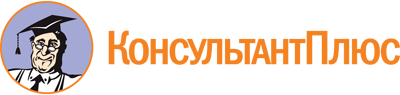 Закон Карачаево-Черкесской Республики от 09.12.2010 N 71-РЗ
(ред. от 14.07.2023)
"Об Уполномоченном по правам ребенка в Карачаево-Черкесской Республике"
(принят Народным Собранием (Парламентом) КЧР 25.11.2010)Документ предоставлен КонсультантПлюс

www.consultant.ru

Дата сохранения: 04.12.2023
 9 декабря 2010 годаN 71-РЗСписок изменяющих документов(в ред. Законов КЧРот 17.05.2011 N 28-РЗ, от 05.07.2011 N 34-РЗ,от 06.08.2014 N 60-РЗ, от 01.07.2016 N 39-РЗ,от 26.09.2018 N 53-РЗ, от 27.05.2019 N 25-РЗ,от 30.11.2020 N 91-РЗ, от 28.12.2020 N 107-РЗ,от 24.12.2021 N 109-РЗ, от 23.12.2022 N 93-РЗ,от 14.07.2023 N 50-РЗ)